Лабораторная работа № 4Тема: ВОДА В АТМОСФЕРЕЗадание №1: а) Постройте  кривую зависимости упругости насыщающего пара (в мб) от температуры над водой.б)	Определите по графику точку росы для упругости насыщающего  водяного пара (над водой) 7 мб,  12 мб, 25 мб.в)	Определите упругость насыщающего водяного пара над водой при температуре воздуха -15°, —8°, +8°, -22°.г)	Пользуясь таблицей 1, вычислите и сравните упругость насыщения при температуре: —1°, —3°, —6° над водой и надо льдом.д)	Вычислите, во сколько раз упругость насыщения (мб)  возрастет  при повышении температуры на каждые 10° над водой и надо льдом. Как изменяется при этом максимальное влагосодержание? На сколько граммов на 1 куб. м увеличивается максимальное влагосодержание воздуха при повышении его температуры от 0 до 30°?Таблица 1.Кривая зависимости упругости насыщающего пара, от температуры на водойг)  Упругость над водой, при одном и том же показатели температуры, незначительно выше, чем надо льдом. д)  Примерное повышение упругости над водой составляет в 1,8-1,9 мб, а надо льдом в 2-2,1 мб больше. Максимальное влагосодержания изменяется по принципу повышения упругости и увеличивается в  1,8 -1,9 раз. При этом разница показателей влагосодержание воздуха при повышении его температуры от 0 до 30° равна 24 г/м³.Задание №2: Воздух имеет на уровне моря температуру 18° и абсолютную влажность 12,32мб. По таблице 1 определите максимальное влагосодержание и вычислите относительную влажность и дефицит влажности. На какой высоте при поднятии воздуха и сопровождающем его адиабатическом охлаждении произойдет конденсация водяного пара? На какой высоте воздух будет иметь температуру Оº? Градиент адиабатического изменения температуры поднимающегося насыщенного водяным паром воздуха принять равным в среднем 0,5º на 100 м. Градиент адиабатического изменения температуры опускающегося сухого воздуха соответствует 1º на 100м. Максимальное влагосодержание – 16,9Относительная влажность воздуха – 65%Дефицит влажности – 16,9-13,6= 3,3 Точка росы – 13,6Высота насыщения водяного пара 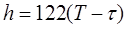 h=122(18-13,6)=536,8 метров Если при h=0 – t=18, и при t=0 высота должна быть 3000 км, т.к. с каждым км, температура понижается на 6 градусов. Задание №3: Объясните общий характер распределения средней для широты в северном полушарии абсолютной влажности воздухаПо графику можно определить, что с изменением широты от экватора к Серверному полюсу, понижается температура, что приводит к меньшему испарению, что и понижает уровень влажности. Температура (ºС)Максимальное влагосодержание (г/м³)Упругость насыщающего водяного параУпругость насыщающего водяного параУпругость насыщающего водяного параТемпература (ºС)Максимальное влагосодержание (г/м³)над водойнад водойнадо льдомТемпература (ºС)Максимальное влагосодержание (г/м³)(мм)(мб)(мб)-30-20-1001020300,331,082,354,869,4117,3231,850,380,952,144,589,2117,5431,850,491,272,856,1012,2623,3842,420,371,032,606,10---б)б)б)б)б)б)б)№112233Упругость 7 мб7 мб12 мб12 мб25 мб25 мбТочка росы00551515в) в) в) в) в) в) в) №122334Точка росы-15-8-88822Упругость 1,533131331Температуранад водойнадо льдом(ºС)(мб)(мб)-61,71,5-30,80,7-10,20,2